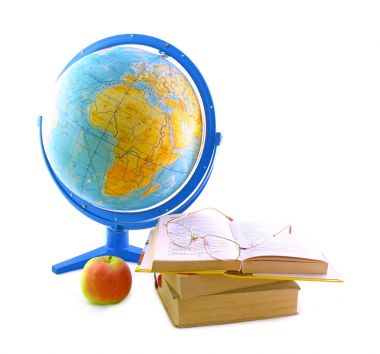 ПРАВИЛА НАПИСАНИЯ И ОФОРМЛЕНИЯ РЕФЕРАТАРеферат (от латинского слова «refero» – докладываю, сообщаю) – краткое изложение в письменной или устной форме содержания книги, статьи или научной работы.Реферативная форма изучения отдельных тем предметов гуманитарного цикла часто используется учителями среднего и старшего звена. Реферат дает возможность учащемуся более углубленно рассмотреть интересующие его вопросы, подготовиться к дальнейшему обучению в высшем учебном заведении – написанию курсовых и дипломных работ.Темы рефератов, в основном, предлагаются учителями, но иногда инициатива написания реферата исходит и от самих учащихся.С чего начать работу? Сначала необходимо выбрать наиболее интересную для Вас тему, затем подобрать и изучить по ней литературу. В качестве литературы могут быть использованы книги различных авторов по данной теме (или главы в книгах), статьи в печатных изданиях, справочные издания, а также ресурсы Интернета. Не следует делать основной акцент на Интернет – ресурсы, т.к. информация, содержащаяся на многих сайтах однотипна, Ваш реферат не будет уникален, что не позволит Вам получить достойную оценку своей работы.

Следующий шаг работы над рефератом - составление плана.Примерный план написания реферата:. Введение.
Во введении реферата обосновать выбор данной темы, коротко рассказать о том, почему она заинтересовала автора.Написание введения:а) Почему я выбрал эту темуб) Актуальность темы на сегодняшний деньв) Цели и задачи рефератаг) Историография вопроса (обзор литературы на данную тему)I глава. Основная научная часть реферата.
Здесь в логической последовательности излагается материал по теме реферата. Эту главу целесообразно разбить на подпункты (с указанием в оглавлении соответствующих страниц).После каждой главы реферата делается вывод.III глава. Заключение. 
В этой главе автор подводит.а) итог работы, краткий её анализ, основные выводы по всему рефератуб) личное мнение по теме рефератаПриложение может включать в себя карты, схемы, портреты и любая другая дополнительная информация по теме реферата.Библиография - список используемой литературы в алфавитном порядке по фамилии автора книги.Оформление и структура:Реферат состоит из введения, основного текста, заключения и списка литературы. Реферат при необходимости может содержать приложение. Каждая из частей начинается с новой страницы.Заголовки должны четко и кратко отражать содержание разделов, подразделов. Заголовки следует печатать с прописной буквы. Переносы слов в заголовках не допускаются. Если заголовок состоит из двух предложений, их разделяют точкой. В конце заголовка точку не ставят. Расстояние между заголовком и последующим текстом должно быть не менее 10 мм. Текст набирается на компьютере в текстовом редакторе. Текст печатается на одной стороне листа формата А4 книжной разметки. Все страницы текста, кроме титульного листа должны быть пронумерованы. Нумерация начинается с оглавления. Номер страницы ставится по центру нижнего поля страницы.Гарнитура шрифта обычная – Times New Roman. Кегль (или размер шрифта) – 14. Междустрочный интервал – 1,5. (это около тридцати строк на листе). Межсимвольный интервал – обычный. Поля – стандартные: слева – 3 см, справа – 1,5 см, сверху и снизу – по 2 смРекомендуемый объём реферата – 10-20 страниц.Нередко реферат содержит таблицы, схемы, и рисунки, которые располагаются сразу после ссылки на них в тексте. Например, можно использовать такое указание в тексте реферата: См. табл. 1.Все иллюстрации – фотографии, эскизы, графики, карты и т.п. – называют рисунками. Они должны иметь названия и последовательную нумерацию арабскими числами.Название таблицы, схемы и рисунка в реферате располагается «по центру страницы». Номер таблицы проставляется над подписью к таблице после слова «Таблица» и располагается «по правому краю», например, «Таблица 2».Сокращения слов в тексте реферата не используются.Помните: заимствуя чужой реферат, вы не просто повторяете чужие ошибки, но и невольно разделяете чужие взгляды, подчас прямо противоположные вашим собственным.Титульный листТитульный лист является первой страницей реферата, заполняется по строго определенным правилам и оформляется на отдельном листе бумаги (Оформление титульного листа Приложение №1).ОглавлениеОглавление размещается после титульного листа.Слово «Оглавление» записывается в виде заголовка (по центру). В оглавлении приводятся все заголовки работы и указываются страницы. Оглавление должно точно повторять все заголовки в тексте. (Приложение 2)ВведениеОбъем введения для реферата – 1-1,5 страницы.Основной текстОсновнoй текст разделён на главы. Если текст дoстатoчнo oбъёмный, то главы дополнительно делятся на параграфы. Главы и параграфы реферата нумеруются. Точка после номера не ставится. Номер параграфа реферата включает номер соответствующей главы, отделяемый от собственного номера точкой, например: «1.3». Заголовки не должны иметь переносов и подчеркиваний, но допускается выделять их полужирным шрифтом или курсивом.Обычно в реферате 3-4 главы. Каждая новая глава начинается с новой страницы. На основную часть реферата приходится 6-16 страниц.ЗаключениеВ заключении должны быть представлены ответы на поставленные во введении задачи, сформулирован общий вывод и дано заключение о достижении цели реферата. Заключение должно быть кратким, четким, выводы должны вытекать из содержания основной части.Список литературыПри составлении списка литературы следует придерживаться общепринятых стандартов. Работы, указанные в списке литературы, должны быть относительно новыми, выпущенными за последние 5-10 лет. Более старые источники можно использовать лишь при условии их уникальности.Литературные ссылки следует располагать в столбик в алфавитном порядке по фамилии автора или названию статьи.Интернет ресурсы (электронные адреса сайтов) оформляются в списке последними.Список литературы должен содержать не менее 3 книг, а не только адреса сайтов(Оформление списка литературы Приложение №3)ПриложенияПриложения должны нумероваться арабскими цифрами. В правом верхнем углу указывают: «Приложение 1», а с новой строки – название приложения.